               INSKIP ST. PETER’S C.E. PRIMARY SCHOOL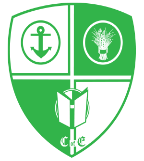                Learning, Loving and Living with JesusKeep your roots deep in Jesus Christ the Lord, build your lives on him and always be thankful.  Colossians 2:7 Compassion Friendship Respect Forgiveness Trust ThankfulnessMusic Learning Overview 2022-23     Cycle B2021-22     Cycle AAutumn 1Autumn 2Spring 1Spring 2Summer 1Summer 2EYFSEarly Learning Goal: Being imaginative and expressiveChildren at the expected level of development will: Sing a range of well-known nursery rhymes and songs; Perform songs, rhymes, poems and stories with others, and – when appropriate – try to move in time with music.Early Learning Goal: Being imaginative and expressiveChildren at the expected level of development will: Sing a range of well-known nursery rhymes and songs; Perform songs, rhymes, poems and stories with others, and – when appropriate – try to move in time with music.Early Learning Goal: Being imaginative and expressiveChildren at the expected level of development will: Sing a range of well-known nursery rhymes and songs; Perform songs, rhymes, poems and stories with others, and – when appropriate – try to move in time with music.Early Learning Goal: Being imaginative and expressiveChildren at the expected level of development will: Sing a range of well-known nursery rhymes and songs; Perform songs, rhymes, poems and stories with others, and – when appropriate – try to move in time with music.Early Learning Goal: Being imaginative and expressiveChildren at the expected level of development will: Sing a range of well-known nursery rhymes and songs; Perform songs, rhymes, poems and stories with others, and – when appropriate – try to move in time with music.Early Learning Goal: Being imaginative and expressiveChildren at the expected level of development will: Sing a range of well-known nursery rhymes and songs; Perform songs, rhymes, poems and stories with others, and – when appropriate – try to move in time with music.Years 1 & 2Hands, Feet and HeartZootimeFriendship SongYears 3 & 4Fire down below – sea shanties focusing on beat and rhythm Ukulele course and Christmas songs  Great Composers – Listening, reading music and composing  Mamma Mia! – Singing to perform  Vikings – Focus on ukulele and singing  English Folk Songs – focus on songwriting   Years 5 & 6Livin’ on a PrayerChristmas Songs/GlockenspielYou’ve Got a FriendSing Together/Dancing in the StreetClassroom Jazz 1Reflect, Rewind and ReplayAutumn 1Autumn 2Spring 1Spring 2Summer 1Summer 2EYFSEarly Learning Goal: Being imaginative and expressiveChildren at the expected level of development will: Sing a range of well-known nursery rhymes and songs; Perform songs, rhymes, poems and stories with others, and – when appropriate – try to move in time with music.Early Learning Goal: Being imaginative and expressiveChildren at the expected level of development will: Sing a range of well-known nursery rhymes and songs; Perform songs, rhymes, poems and stories with others, and – when appropriate – try to move in time with music.Early Learning Goal: Being imaginative and expressiveChildren at the expected level of development will: Sing a range of well-known nursery rhymes and songs; Perform songs, rhymes, poems and stories with others, and – when appropriate – try to move in time with music.Early Learning Goal: Being imaginative and expressiveChildren at the expected level of development will: Sing a range of well-known nursery rhymes and songs; Perform songs, rhymes, poems and stories with others, and – when appropriate – try to move in time with music.Early Learning Goal: Being imaginative and expressiveChildren at the expected level of development will: Sing a range of well-known nursery rhymes and songs; Perform songs, rhymes, poems and stories with others, and – when appropriate – try to move in time with music.Early Learning Goal: Being imaginative and expressiveChildren at the expected level of development will: Sing a range of well-known nursery rhymes and songs; Perform songs, rhymes, poems and stories with others, and – when appropriate – try to move in time with music.Years 1 & 2How can we make friends when we sing together?How does music tell us stories from the past?How does music make the world a better place?How does music help us to understand our neighbours?What songs can we sing to help us through the day?How does music teach us about looking after our planet?Years 3 & 4Rhythm and pulseSingingUkuleleUkuleleSinging and compositionSingingYears 5 & 6Being happy!Christmas Songs GlockenspielBenjamin Britten’s musicThe music of Carole KingMotownJazz, improvisation and composition